107年度臺南市高中職校暨大專院校能源管理人員培訓課程活動目的為因應全球暖化及永續發展之議題，行政院於100年5月23日核定辦理之「政府機關及學校四省專案計畫」，已達成104年用電量較96年節約10%之目標，但個別執行機關及學校至104年的用電指標（Energy Usage Index， EUI）達標率為77%，顯示政府部門尚有節電潛力，在考量政府部門節能管理及節能技術進步情形應與時俱進，並應帶領國家持續執行節能工作，而各學校在推動節約能源時，常礙於技術、專業人力的缺乏遭遇困難，因此，培育高中職校及大專院校能源管理人員之培育是不可或缺的。另外，因應107年新節電運動，提供服務業、機關及學校補助經費，補助項目包括：汰換老舊無風管空氣調節機、辦公室與營業場所使用之老舊照明、室內停車場智慧照明、設置能源管理系統等，鼓勵高中職校及大專院校響應節能計畫並導入建置能源管理系統，以提升整體用電效率。本次藉由課程內容培育能源管理、節能措施專才，並著重在能源管理基礎的奠定常見節能改善方式的應用，經驗分享與實地參訪等應用課程，以互動學習、實際參訪等方式，使參加人員能由淺入深充份習得各項專業知識，以智慧化方式推動節能減碳措施，透過自主節電管理的方式，達到節能目標。活動名稱：107年度臺南市高中職校暨大專院校能源管理人員培訓課程辦理時間：107年8月29日(星期三)上午09:00~12:00辦理地點：崑山科技大學 教學大樓T0107教室(台南市永康區崑大路 195 號 )主辦單位：臺南市政府經濟發展局協辦單位：新系環境技術有限公司參加對象：臺南市高中職及大專院校推動節能事務人員(或能源管理人員)活動議程：崑山科技大學節能事蹟：崑山科技大學建置圖書館智慧控制系統，為校內專家團隊規劃之智慧節能方式，執行多項方案並進行系統驗證與調整，包括以節能效果較佳之LED燈具更換螢光燈、鹵素燈等燈具，可較原本節能38.6%，約6、7年可回收投資，不僅能進行圖書館照明能源管理，若搭配智慧控制得宜，可較原本節能87.8%，回收年限縮短到約3到4年。另外，配合圖書館運作與讀者習慣來配置感測器及設定系統，開發具感測與調光功能之檯燈，供空調調配參考與讀者使用，並建置可調色調亮度之梯廳情境示範場域，依據天氣、季節改變光色，達到優化公共場域照明的效果。「智慧照明節能示範系統」以節能、創意及智慧控制為主軸，採用LED節能燈具，其中智慧控制系統利用光感應器，人員感測器、DALI無限段調光模組，藉由3D空間圖，即時執行六大智慧策略，包括智慧排程、日光節約、場景配合、在位控制、個人專屬控制及智能用電量管理(過載卸載)。依照度平方反比定律，高度降低50公分，燈正下方照度可提升44％，故閱讀區裝設自行開發、具資訊蒐集與Touch Dim調光功能之「智慧感測檯燈」。透過網頁伺服器提供的資訊，讓使用者者與管理員能查看檯燈的使用情形以及環境的溫度、濕度、照度及附近人員密度等資訊，並挑選符合自己需求的座位，而搭配物體移動檢知器(PIR)可檢測使用狀態，若在無人使用的情況下，會在設置的時間內關閉，達到節能效果。預期效益 期提升校園相關事務人員(能源管理人員)的能源科技新知素養，藉由研習推廣節能的觀念與技能，並透過交流互動鼓勵更多學校投入節能、能源教育之推動。諮詢窗口：本活動之諮詢事宜，請洽臺南市政府經濟發展局能源科邱釋輝先生，電話：06-6351458，傳真：06-6351457，電子信箱shc6740@mail.tainan.gov.tw委辦單位:新系環境技術有限公司 郭瑜欣小姐，電話:05-3621750#17；電子信箱:cassidy7168@gmail.com。活動地點位置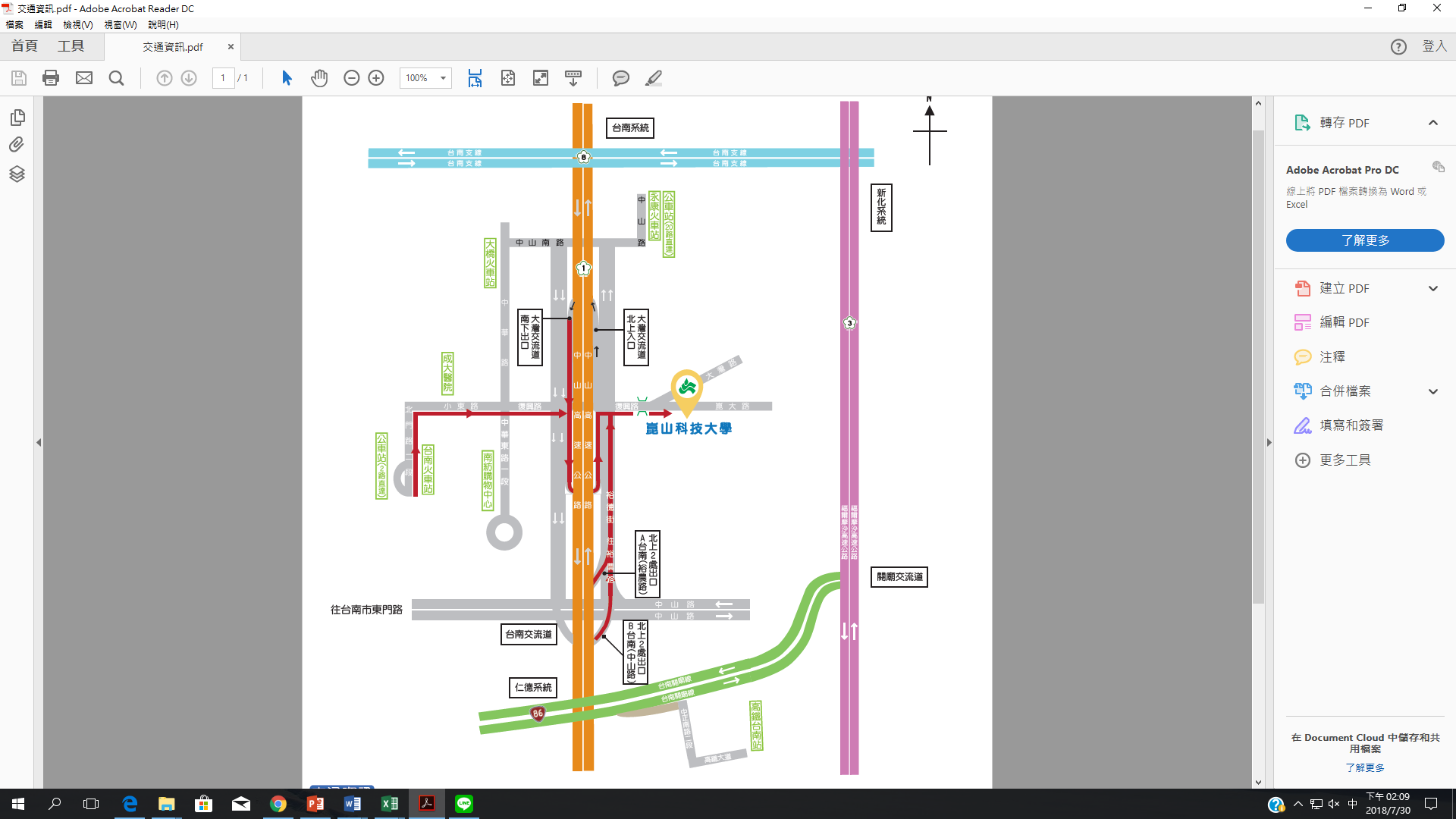 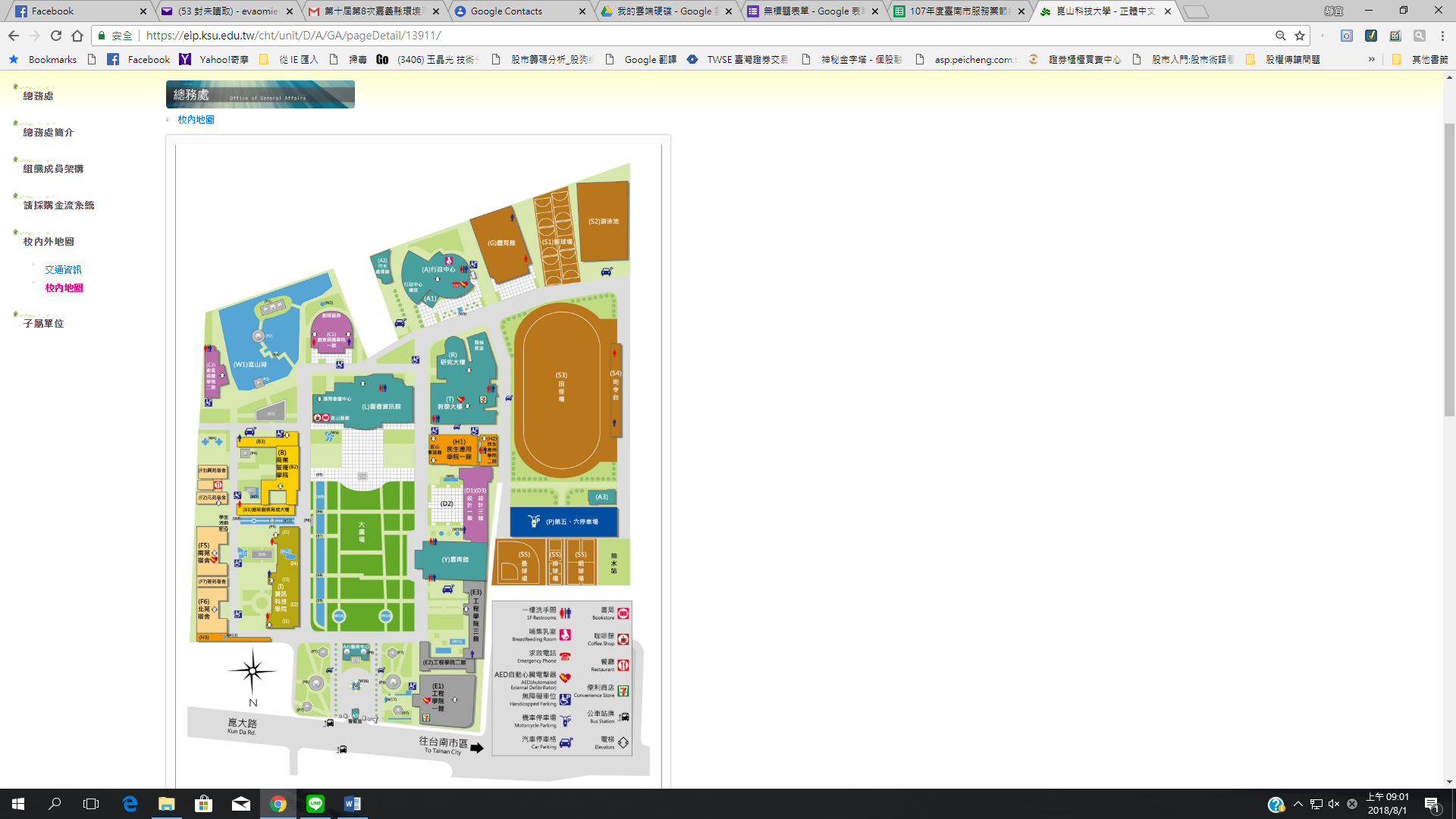 ※為提供報名等相關服務並確保報名之利益，將在遵循個人資料保護法及相關法令之規定下，蒐集、處理及利用報名所提供之個人資料，包括姓名、服務單位、職稱、聯絡電話、電子郵件帳號及身分證字號等。  □本人已詳細閱讀上述同意書內容，並同意貴局蒐集個人資料告知事項。※提供公務人員學習時數3小時。※為落實節能減碳，會場不提供瓶裝飲品及紙杯，請自行攜帶環保杯。※本次活動完全免費參加，敬請於活動前2天前填妥報名表逕回傳至委辦執行單位。  如需詢問相關訊息，請洽本活動聯絡人郭小姐或周小姐  電話：05-3621750分機17；傳真：05-3621201；e-mail：cassidy7168@gmail.com※網路報名：https://goo.gl/forms/rVeF7afX5orUioSg1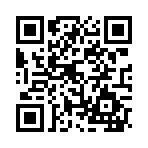 時間議程主講人09:00~09:30簽到-09:30~09:40主席致詞臺南市政府經濟發展局09:40~10:30校園導入智慧能源管理系統崑山科技大學陳國泰 教授/王瑋民 教授10:30~11:00臺南市設備汰換與智慧用電補助說明成大研究發展基金會11:00~12:00實地參訪-崑山科技大學圖書館智慧控制暨校園節能改善經驗分享全體人員107年度臺南市高中職校暨大專院校能源管理人員培訓課程107年度臺南市高中職校暨大專院校能源管理人員培訓課程107年度臺南市高中職校暨大專院校能源管理人員培訓課程107年度臺南市高中職校暨大專院校能源管理人員培訓課程*姓名*身份證字號*現職單位*現職職稱*聯絡電話傳真*E-mail*繕別葷食  素食